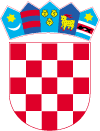 KLASA :551-06/03-01/01URBROJ: 2186/016-01-03Lepoglava, 30.10.2003.Odbor za izbor i imenovanjeLepoglava, 29.6.2017. godineTemeljem odredbe članka 26. Poslovnika Gradskog vijeća Grada Lepoglave („Službeni vjesnik Varaždinske županije“ broj 20/13 i 43/13),S  A  Z  I  V  A  Msjednicu  ODBORA ZA IZBOR I IMENOVANJE  Gradskog vijeća Grada Lepoglaveza dan 04.7.2017. godine  / utorak /  u 17,00  satikoja će se održati u prostorijama Gradske vijećnice Grada Lepoglave, Antuna Mihanovića 12D N E V N I  R E D:Prijedlog Rješenja o imenovanju povjerenstva za provedbu javnog natječaja za prodaju nekretnina u  vlasništvu Grada LepoglavePrijedlog Rješenja o imenovanju Povjerenstva za dodjelu javnih priznanja Grada LepoglaveOstalo. 	PREDSJEDNIK ODBORA		Alen Mađar v.r.		Dostaviti:Alen MađarStjepan Maček Stjepan Črepinko Ružica Kučar Stjepan Vresk 